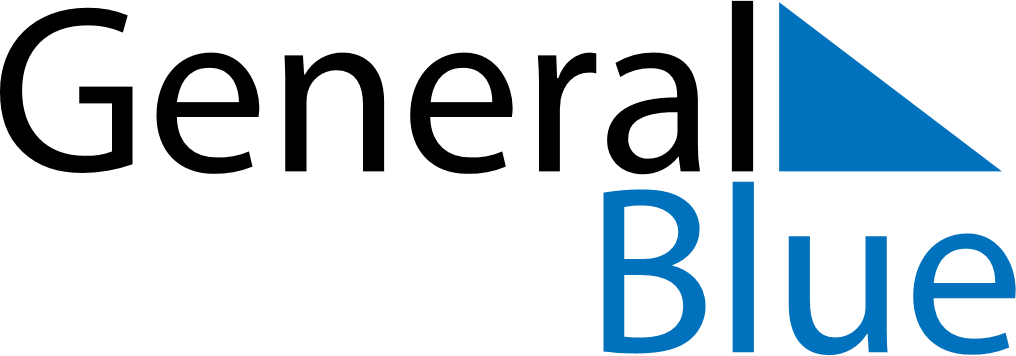 March 2024March 2024March 2024March 2024March 2024March 2024March 2024Siauliai, LithuaniaSiauliai, LithuaniaSiauliai, LithuaniaSiauliai, LithuaniaSiauliai, LithuaniaSiauliai, LithuaniaSiauliai, LithuaniaSundayMondayMondayTuesdayWednesdayThursdayFridaySaturday12Sunrise: 7:17 AMSunset: 6:00 PMDaylight: 10 hours and 42 minutes.Sunrise: 7:15 AMSunset: 6:02 PMDaylight: 10 hours and 47 minutes.34456789Sunrise: 7:12 AMSunset: 6:04 PMDaylight: 10 hours and 51 minutes.Sunrise: 7:10 AMSunset: 6:06 PMDaylight: 10 hours and 56 minutes.Sunrise: 7:10 AMSunset: 6:06 PMDaylight: 10 hours and 56 minutes.Sunrise: 7:07 AMSunset: 6:08 PMDaylight: 11 hours and 1 minute.Sunrise: 7:05 AMSunset: 6:10 PMDaylight: 11 hours and 5 minutes.Sunrise: 7:02 AMSunset: 6:12 PMDaylight: 11 hours and 10 minutes.Sunrise: 6:59 AMSunset: 6:15 PMDaylight: 11 hours and 15 minutes.Sunrise: 6:57 AMSunset: 6:17 PMDaylight: 11 hours and 19 minutes.1011111213141516Sunrise: 6:54 AMSunset: 6:19 PMDaylight: 11 hours and 24 minutes.Sunrise: 6:52 AMSunset: 6:21 PMDaylight: 11 hours and 29 minutes.Sunrise: 6:52 AMSunset: 6:21 PMDaylight: 11 hours and 29 minutes.Sunrise: 6:49 AMSunset: 6:23 PMDaylight: 11 hours and 33 minutes.Sunrise: 6:46 AMSunset: 6:25 PMDaylight: 11 hours and 38 minutes.Sunrise: 6:44 AMSunset: 6:27 PMDaylight: 11 hours and 43 minutes.Sunrise: 6:41 AMSunset: 6:29 PMDaylight: 11 hours and 47 minutes.Sunrise: 6:39 AMSunset: 6:31 PMDaylight: 11 hours and 52 minutes.1718181920212223Sunrise: 6:36 AMSunset: 6:33 PMDaylight: 11 hours and 57 minutes.Sunrise: 6:33 AMSunset: 6:35 PMDaylight: 12 hours and 1 minute.Sunrise: 6:33 AMSunset: 6:35 PMDaylight: 12 hours and 1 minute.Sunrise: 6:31 AMSunset: 6:37 PMDaylight: 12 hours and 6 minutes.Sunrise: 6:28 AMSunset: 6:39 PMDaylight: 12 hours and 11 minutes.Sunrise: 6:25 AMSunset: 6:41 PMDaylight: 12 hours and 15 minutes.Sunrise: 6:23 AMSunset: 6:43 PMDaylight: 12 hours and 20 minutes.Sunrise: 6:20 AMSunset: 6:45 PMDaylight: 12 hours and 25 minutes.2425252627282930Sunrise: 6:17 AMSunset: 6:47 PMDaylight: 12 hours and 30 minutes.Sunrise: 6:15 AMSunset: 6:50 PMDaylight: 12 hours and 34 minutes.Sunrise: 6:15 AMSunset: 6:50 PMDaylight: 12 hours and 34 minutes.Sunrise: 6:12 AMSunset: 6:52 PMDaylight: 12 hours and 39 minutes.Sunrise: 6:10 AMSunset: 6:54 PMDaylight: 12 hours and 44 minutes.Sunrise: 6:07 AMSunset: 6:56 PMDaylight: 12 hours and 48 minutes.Sunrise: 6:04 AMSunset: 6:58 PMDaylight: 12 hours and 53 minutes.Sunrise: 6:02 AMSunset: 7:00 PMDaylight: 12 hours and 57 minutes.31Sunrise: 6:59 AMSunset: 8:02 PMDaylight: 13 hours and 2 minutes.